В гостях у учёногоАкция в рамках темы года «2023 – год педагога и наставника России»27 ноября 2023 года школьная библиотека МБОУ ООШ 17 приняла участие в акции Точки роста «В гостях у учёного». Педагог-библиотекарь Михайлова Наталья Николаевна оформила книжную выставку «Наука – это интересно!», представила книги с этой выставки и рассказала о роли науки и учёных в нашей жизни. Начала она со стихотворения о камне, лежащем у дороги, о том, как на примере этого камня, заинтересовавшись им, можно получить знания во многих областях современной науки. О роли изобретений в мировой истории, о важности стремления к знаниям на любом уровне шла беседа с учащимися 8 и 9 классов в этот день.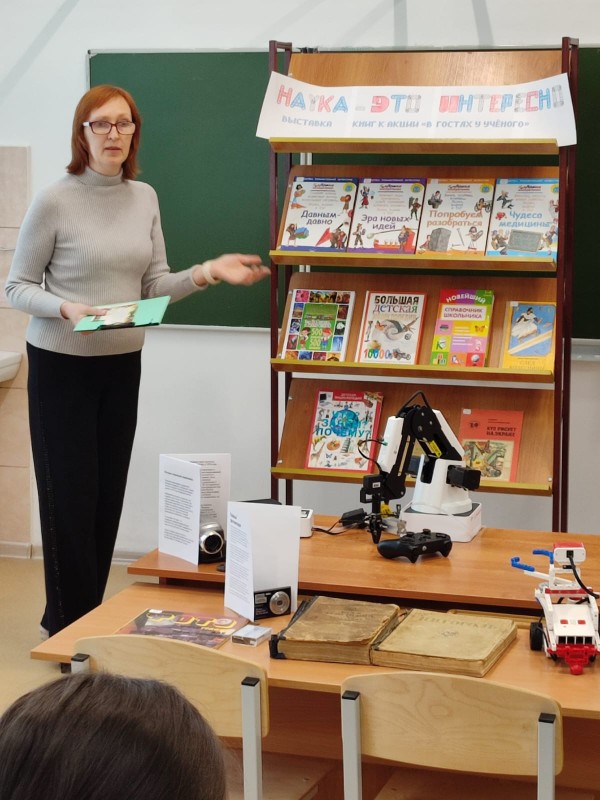 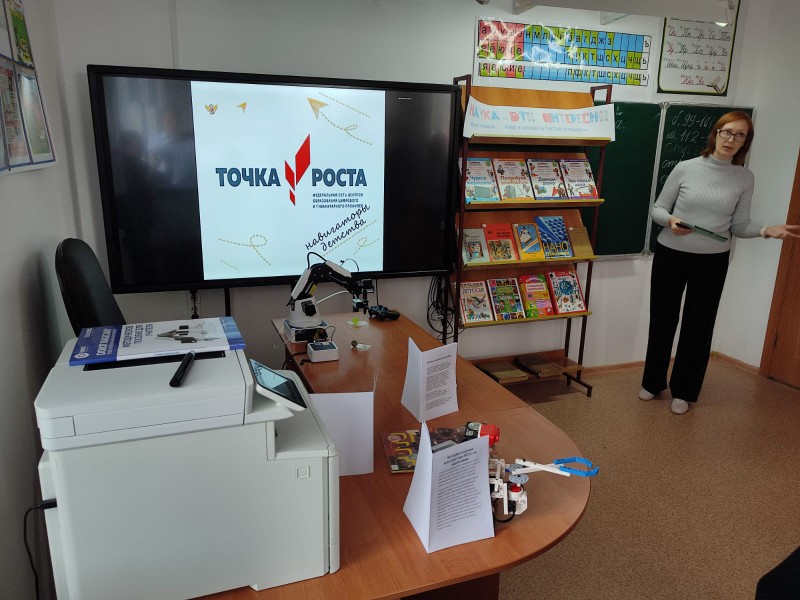 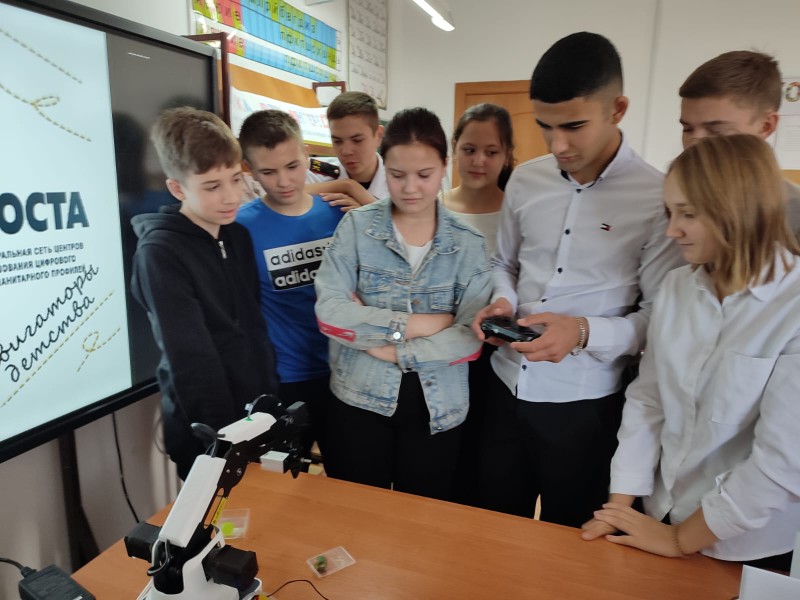 